E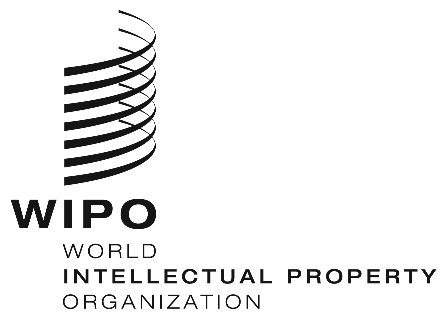 WO/GA/51/10ORIGINAL:  ENGLISHDATE:  JUNE 28, 2019WIPO General AssemblyFifty-First (24th Ordinary) Session
Geneva, September 30 to October 9, 2019Decision of the Committee on Development and Intellectual Property (CDIP) on “Women and Intellectual Property”Document prepared by the SecretariatThe Committee on Development and Intellectual Property (CDIP), at its twenty-second session held from November 19 to November 23, 2018, adopted a proposal presented by the Delegation of Mexico on “Women and Intellectual Property” (refer to document CDIP/22/18, paragraph 516).  In doing so, the Committee also decided that the decision would be forwarded to the WIPO General Assembly, with the request to take note of its content.The Annex to the present document contains the said decision adopted by the Committee.The WIPO General Assembly is invited to take note of the ‘“Decision of the Committee on Development and Intellectual Property (CDIP) on “Women and Intellectual Property”’ (document WO/GA/51/10).[Annex follows]Decision of the Committee on Development and Intellectual Property (CDIP) on “Women and Intellectual Property”“The Committee addressed the issue of “Women and Intellectual Property” under Agenda item “Intellectual Property and Development” and decided as follows:“The Committee acknowledges the importance of fostering opportunities for gender equality;  empowering women and girls’ innovators and creators;  incorporating a gender perspective into IP policies and promoting an inclusive IP system accessible to all, to bridge gender gaps in IP and increase the participation of women and girls in innovative solutions to tackle some of the major problems humanity faces.“Regarding WIPO, the lead specialized agency within the United Nations system on issues of IP, the Committee notes with appreciation its determination to promote gender equality and the empowerment of women in IP.  It also notes that according to WIPO available data, more women than ever before are using the international patent system, though there is still a long way to go.“The Committee urges the WIPO Member States to give due consideration to: “1.	Foster wider and increased opportunities for participation of women innovators and creators in the IP system.“2.	Encourage innovation and creativity among women innovators to reduce the gender gap among innovators and creators.“3.	Work towards the implementation of policies and practices aimed to foster opportunities for women and girls’ empowerment and their full participation in innovation and creativity.“4.	Promote opportunities for the inclusion of women and girls on science and technology, as well as in the innovation decision-taking processes.“5.	Share experiences relating to policies and practices to enable women and girls’ participation in the field of IP.“6.	Share best practices on multi-stakeholder initiatives to encourage more girls and women to participate in innovation activities to create valuable IP.“7.	Share best practices for supporting women inventors and entrepreneurs and empowering women in IP management.“8.	Share best practices to encourage and enable young women and girls to foster their talents in science, technology, engineering and mathematics, (the STEM subjects) and the arts by facilitating their access to quality education and allowing them to develop the skills, information and knowledge necessary to support their labour market entry, in particular in the field of IP.“9.	Share best practices of an inclusive IP system accessible to all. “10.	Work together with WIPO Secretariat on the identification of barriers that limit women’s participation in IP.“Accordingly, the WIPO Secretariat is requested to:“1.	Compile comparable and disaggregated international data on the gender of IP rights owners and creators.“2.	Share methods and procedures for the collection of sex-disaggregated data, the use of indicators, the monitoring and evaluation methodologies, and the economic analysis of gender gaps related to IP.“3.	Continue gender mainstreaming in WIPO programs and policies, including the implementation of WIPO´s Policy on Gender Equality, in accordance with Staff Regulations and Rules.“4.	Continue through WIPO Academy to empower women through its range of IP training and capacity-building programs.“5.	Assist Member States, as requested, on the implementation of measures and programs aimed to encourage women and girl´s involvement in IP.“The Committee decides to provide this decision to the General Assembly with the request to take note of its content.“The Committee also decides to revisit the issue “Women and IP” at its 26th session for the way forward, including through a sharing session organized by the Secretariat to facilitate discussions envisaged under points 5-10 above, and further sharing sessions, if agreed.”[End of Annex and of document]